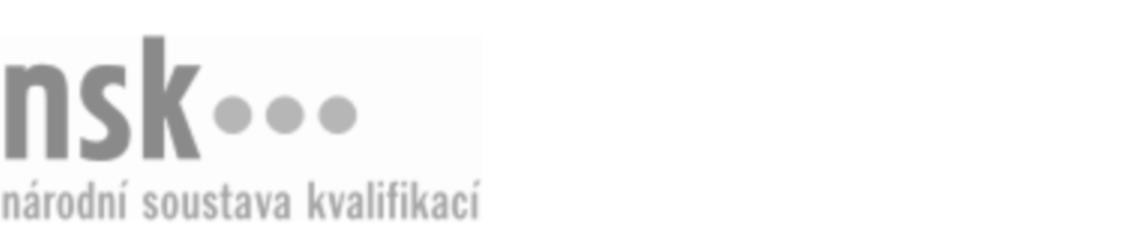 Autorizované osobyAutorizované osobyAutorizované osobyAutorizované osobyAutorizované osobyAutorizované osobyAutorizované osobyAutorizované osobyFotograf/fotografka – základy fotografování (kód: 34-037-H) Fotograf/fotografka – základy fotografování (kód: 34-037-H) Fotograf/fotografka – základy fotografování (kód: 34-037-H) Fotograf/fotografka – základy fotografování (kód: 34-037-H) Fotograf/fotografka – základy fotografování (kód: 34-037-H) Fotograf/fotografka – základy fotografování (kód: 34-037-H) Fotograf/fotografka – základy fotografování (kód: 34-037-H) Fotograf/fotografka – základy fotografování (kód: 34-037-H) Autorizující orgán:Autorizující orgán:Ministerstvo školství, mládeže a tělovýchovyMinisterstvo školství, mládeže a tělovýchovyMinisterstvo školství, mládeže a tělovýchovyMinisterstvo školství, mládeže a tělovýchovyMinisterstvo školství, mládeže a tělovýchovyMinisterstvo školství, mládeže a tělovýchovyMinisterstvo školství, mládeže a tělovýchovyMinisterstvo školství, mládeže a tělovýchovyMinisterstvo školství, mládeže a tělovýchovyMinisterstvo školství, mládeže a tělovýchovyMinisterstvo školství, mládeže a tělovýchovyMinisterstvo školství, mládeže a tělovýchovySkupina oborů:Skupina oborů:Polygrafie, zpracování papíru, filmu a fotografie (kód: 34)Polygrafie, zpracování papíru, filmu a fotografie (kód: 34)Polygrafie, zpracování papíru, filmu a fotografie (kód: 34)Polygrafie, zpracování papíru, filmu a fotografie (kód: 34)Polygrafie, zpracování papíru, filmu a fotografie (kód: 34)Polygrafie, zpracování papíru, filmu a fotografie (kód: 34)Povolání:Povolání:FotografFotografFotografFotografFotografFotografFotografFotografFotografFotografFotografFotografKvalifikační úroveň NSK - EQF:Kvalifikační úroveň NSK - EQF:333333Platnost standarduPlatnost standarduPlatnost standarduPlatnost standarduPlatnost standarduPlatnost standarduPlatnost standarduPlatnost standarduStandard je platný od: 21.10.2022Standard je platný od: 21.10.2022Standard je platný od: 21.10.2022Standard je platný od: 21.10.2022Standard je platný od: 21.10.2022Standard je platný od: 21.10.2022Standard je platný od: 21.10.2022Standard je platný od: 21.10.2022Fotograf/fotografka – základy fotografování,  28.03.2024 20:47:45Fotograf/fotografka – základy fotografování,  28.03.2024 20:47:45Fotograf/fotografka – základy fotografování,  28.03.2024 20:47:45Fotograf/fotografka – základy fotografování,  28.03.2024 20:47:45Fotograf/fotografka – základy fotografování,  28.03.2024 20:47:45Strana 1 z 2Strana 1 z 2Autorizované osobyAutorizované osobyAutorizované osobyAutorizované osobyAutorizované osobyAutorizované osobyAutorizované osobyAutorizované osobyAutorizované osobyAutorizované osobyAutorizované osobyAutorizované osobyAutorizované osobyAutorizované osobyAutorizované osobyAutorizované osobyNázevNázevNázevNázevNázevNázevKontaktní adresaKontaktní adresa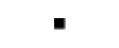 RNDr. Macenauerová HelenaRNDr. Macenauerová HelenaRNDr. Macenauerová HelenaRNDr. Macenauerová HelenaRNDr. Macenauerová HelenaNa Čihadle 1144/33, 16000 Praha 6 - DejviceNa Čihadle 1144/33, 16000 Praha 6 - DejviceRNDr. Macenauerová HelenaRNDr. Macenauerová HelenaRNDr. Macenauerová HelenaRNDr. Macenauerová HelenaRNDr. Macenauerová HelenaNa Čihadle 1144/33, 16000 Praha 6 - DejviceNa Čihadle 1144/33, 16000 Praha 6 - DejviceNa Čihadle 1144/33, 16000 Praha 6 - DejviceNa Čihadle 1144/33, 16000 Praha 6 - DejviceStřední škola obchodní, České Budějovice, Husova 9Střední škola obchodní, České Budějovice, Husova 9Střední škola obchodní, České Budějovice, Husova 9Střední škola obchodní, České Budějovice, Husova 9Střední škola obchodní, České Budějovice, Husova 9Husova tř. 1846/9, 37021 České BudějoviceHusova tř. 1846/9, 37021 České BudějoviceStřední škola obchodní, České Budějovice, Husova 9Střední škola obchodní, České Budějovice, Husova 9Střední škola obchodní, České Budějovice, Husova 9Střední škola obchodní, České Budějovice, Husova 9Střední škola obchodní, České Budějovice, Husova 9Husova tř. 1846/9, 37021 České BudějoviceHusova tř. 1846/9, 37021 České BudějoviceHusova tř. 1846/9, 37021 České BudějoviceHusova tř. 1846/9, 37021 České BudějoviceStřední škola služeb, obchodu a gastronomieStřední škola služeb, obchodu a gastronomieStřední škola služeb, obchodu a gastronomieStřední škola služeb, obchodu a gastronomieStřední škola služeb, obchodu a gastronomieVelká   3, 50341 Hradec KrálovéVelká   3, 50341 Hradec KrálovéStřední škola služeb, obchodu a gastronomieStřední škola služeb, obchodu a gastronomieStřední škola služeb, obchodu a gastronomieStřední škola služeb, obchodu a gastronomieStřední škola služeb, obchodu a gastronomieVelká   3, 50341 Hradec KrálovéVelká   3, 50341 Hradec KrálovéVelká   3, 50341 Hradec KrálovéVelká   3, 50341 Hradec KrálovéFotograf/fotografka – základy fotografování,  28.03.2024 20:47:45Fotograf/fotografka – základy fotografování,  28.03.2024 20:47:45Fotograf/fotografka – základy fotografování,  28.03.2024 20:47:45Fotograf/fotografka – základy fotografování,  28.03.2024 20:47:45Fotograf/fotografka – základy fotografování,  28.03.2024 20:47:45Strana 2 z 2Strana 2 z 2